SUICIDE RESOURCES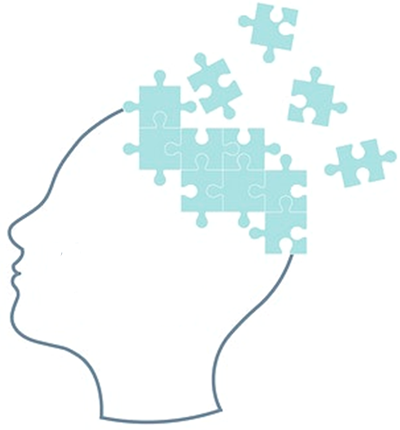 Job CorpsJob Corps Health Care Guidelines
https://supportservices.jobcorps.gov/health/Pages/HCGuidelines.aspxJob Corps New Student Career Preparation Period (CPP) Training
https://supportservices.jobcorps.gov/Health/Pages/MentalHealth.aspxJob Corps Appendix 107 – Applicant File Review
https://eprh.jobcorps.gov/Appendices/Appendix%20107%20Applicant%20File%20Review%20Guidance%20-%20Center%20Process.pdfJob Corps Critical Incident Crisis Intervention Plan
https://supportservices.jobcorps.gov/health/Pages/CriticalIncidentCrisisInterventionPlan.aspxJob Corps Suicide Prevention
https://supportservices.jobcorps.gov/health/Pages/SuicidePrevention.aspx Job Corps Webinar – Suicide Prevention (GateKeeper) Training for Non Health Staff
https://supportservices.jobcorps.gov/health/Documents/Webinars/2012webinars/webinar_SuicideDraftjl.pptxFree Screening ToolsSAMHSA – HRSA Center for Integrated Health Solutions Screening Tools
C-SSRS: Columbia-suicide severity rating scale
PHQ: Patient Health Questionnaires 
Generalized Anxiety Disorder Scale–7(GAD-7)
CES-DC: Center for Epidemiologic Studies-Depression Scale 
MFQ: Mood and Feelings Questionnaire 
DSRS: Depression Self-Rating Scale 
KADS: Kutcher Adolescent Depression Scale
SDQ: Strengths and Difficulties Questionnaire
https://www.integration.samhsa.gov/clinical-practice/screening-toolsPeer-to-Peer Resources#BeThe1To
https://www.bethe1to.comSeize The Awkward 
https://seizetheawkward.orgHotlinesSuicide Prevention Resource Center National Lifeline
(800) 273-TALK (8255) 
www.sprc.orgThe Trevor Project
(866) 4-U-TREVOR (488-7386)
https://www.thetrevorproject.org/